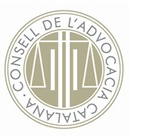 Conveni regulador de divorci amb fill/a menor i fill/a major d’edat (art. 86 i 81 del Codi civil espanyol quant al divorci; art. 233-2, 233-3, 233-4 i 237 del CCCat quant al conveni i les mesures a acordar, i art. 777 LEC)Autora: Vanessa Fraile Ortega (advocada)CONVENI REGULADOR DE DIVORCI..............., ....... de/d’................. de ..............R E U N I T S / D E SD’una banda, .................., major d’edat, casat/da, veí/ïna de .................., c/ .................., núm. ....., pis ....., i amb DNI núm. .................. .I de l’altra, .................., major d’edat, casat/da, veí/ïna de .................., c/ .................., núm. ....., pis ....., i amb DNI núm. .................. .Actuen lliurement en el seu nom i interès, i es reconeixen mútuament la capacitat legal necessària per contractar i obligar-se i, en especial, per assumir i complir els pactes que segueixen.M A N I F E S T E N1. Que varen contraure matrimoni a ................ el dia ..... de/d’ ......... de ......... . Aquest matrimoni va ser inscrit en el Registre Civil de .................., tom ........, pàgina ..... .2. Que el matrimoni té ...... fills: (Indiqueu el nombre de fills.).................., nascut/da a ................, el dia ..... de/d’ ......... de ........., naixement que va ser inscrit en el Registre Civil de .............., tom ......, pàgina ...... . En l’actualitat té ........ anys, per tant, el fill/a és major d’edat, tot i que no és independent econòmicament i conviu amb els seus pares al domicili familiar..................., nascut/da a ................, el dia ..... de/d’ ......... de ........., naixement que va ser inscrit en el Registre Civil de .............., tom ......, pàgina ...... . En l’actualitat té ....... anys, per tant, el fill/a és menor d’edat.(Si hi ha més fills, identifiqueu-los.)3. Que el règim econòmic del matrimoni és el de separació de béns, previst i regulat a l’article 232-1 i següents del llibre II del Codi civil de Catalunya, i no consten capítols matrimonials atorgats posteriorment que modifiquin el règim econòmic esmentat.4.  Que l’últim domicili del matrimoni és al c/ .................., núm. ....., pis ......, del municipi de .................. .5. Que, per motius que no escau assenyalar aquí, el matrimoni compareixent ha decidit lliurement cessar en la seva convivència i sol·licitar judicialment la dissolució per divorci del seu matrimoni, de conformitat amb els articles 86 i 81.1 del Codi civil espanyol. Així mateix, amb la finalitat de regular el que preveu l’article 233-2 del Codi civil de Catalunya, subscriuen el present document perquè serveixi de conveni regulador del divorci, el qual presentaran davant el jutjat del partit judicial de ............ que per torn correspongui per a la seva homologació i aprovació, segons l’article 777 de la Llei d’enjudiciament civil. P A C T E S1. PreliminarLes parts compareixents reconeixen la certesa i l’exactitud de les manifestacions anteriors, i confirmen la seva voluntat de sol·licitar la dissolució per divorci del matrimoni.Totes dues parts es comprometen a observar fidelment aquest document, a no molestar-se recíprocament i s’obliguen a no interferir ni pertorbar el desenvolupament lliure i satisfactori de les seves respectives vides privades i laborals.2. Del divorciEls/Les cònjuges convenen a continuar les seves vides separades de forma amistosa, totalment lliure i consensuada, així com a dispensar-se mútuament de la convivència en comú i dels altres drets i deures recíprocs entre cònjuges que imposa l’article 231-2 i concordants del llibre II del Codi civil de Catalunya, i en general, de tots els drets i deures que es derivin del matrimoni.3. Fills i Pla de parentalitat.................. té ..... anys, aquest curs ............. estudia .................. a l’escola/institut ..................... de .................., no té cap tipus d’ingrés i ha manifestat la voluntat de continuar vivint amb els pares................... té ..... anys, aquest curs ............. estudia .................. a l’escola/institut ..................... de .................. .D’acord amb l’article 233-9 del Codi Civil de Catalunya, les parts proposen el següent Pla de parentalitat conjunt, en relació amb el fill/a menor:Tots dos progenitors/es acorden compartir la responsabilitat parental, és a dir, la potestat i la guarda sobre el fill/a menor ....................., i establir un règim de relacions personals de la .................. amb els progenitors/es.ASPECTES DEL PLA DE PARENTALITAT3.1 Decisions relatives a la guarda i al lloc on ..................  viurà habitualment Atesa l’edat de la .................. (....... anys), les parts acorden l’exercici conjunt de la responsabilitat parental sobre el fill/a, tenint en compte, també, el seu parer, i per tant, fixen un règim d’estades ampli i flexible del fill/a amb cadascun dels progenitors/es.  Tot i el règim ampli i flexible de relació del fill/a amb els progenitors/es, es pacta que .................. alterni l’estada d’un cap de setmana amb .................. amb l’estada del cap de setmana següent amb .................. . Els caps de setmana comencen els divendres a la sortida de l’escola i acaben els dilluns al matí a l’entrada al centre escolar.Durant la setmana, acorden un règim ampli i flexible d’estades amb cadascun dels progenitors/es, però almenys un dia entre setmana ............... ha de romandre al domicili matern/patern des de la sortida de l’escola fins a l’endemà al matí, a l’entrada del centre escolar.Quan .................. visqui amb el seu pare/mare, el domicili del menor és a l’habitatge d’aquesta, al c/ ..................., núm. ......., pis ......., de ..................., domicili, a més, on el fill/a consta empadronat/da.  Quan .................. visqui amb el seu pare/mare, el domicili del menor és a l’habitatge d’aquest, al c/ ..................., núm. ......., pis ......., de ................... .3.2 Tasques de les quals es responsabilitza cada progenitor/a en relació amb les activitats quotidianes de ................:Llevat que no s'acordi el contrari, els progenitors/es són els principals responsables de la cura del fill/a comú menor d’edat. Cada progenitor/a s’ha de fer càrrec per ell mateix —o mitjançant les persones que designi— de les tasques domèstiques generades per la cura del fill/a mentre el tingui en la seva companyia, amb la col·laboració d’aquest/a.Cada progenitor/a pot escollir les persones adequades per tenir cura del fill/a mentre no se'n pugui fer càrrec personalment.Durant l'exercici de la guarda, cada progenitor/a pot prendre les decisions quotidianes relatives al fill/a mentre aquest/a es trobi en la seva companyia.3.3 Manera com s’han de fer els intercanvis en la guarda:• 		Els intercanvis fora dels períodes escolars i els dies festius intersetmanals s’han de realitzar a l’habitatge del progenitor/a que hagi de tenir la guarda en cada moment. Es substituirà el centre escolar pel domicili del progenitor/a que hagi de tenir el fill/a els dies que siguin festius, és a dir, en lloc de retornar el fill/a al centre escolar, els dies festius s’ha de retornar al domicili patern o matern segons correspongui.• 		Si un progenitor/a, per qualsevol causa, no pot fer efectiva puntualment la guarda que té assignada (entesa com a període de convivència), és responsable de trobar un sistema alternatiu de guarda per al fill/a.• 		El progenitor/a que sol·liciti un canvi en la tinença de la menor és responsable de qualsevol despesa addicional de cura o transport del fill/a que pugui resultar del canvi.3.4. Règim de relació i de comunicació del fill/a amb el progenitor/a amb qui no està:• 	El progenitor/a amb qui no estigui el fill/a pot comunicar-se amb el fill/a per qualsevol mitjà sempre que ho consideri oportú. En cas de comunicació telefònica, cal respectar l'horari de descans del menor, de l'altre progenitor/a i, si és el cas, de la resta de la seva família.3.5 Règim d'estades del fill/a amb cadascun dels progenitors/es en períodes festius, de vacances i en dates especialment assenyalades per al fill/a, els progenitors/es o la seva família:Totes dues parts prioritzen que el règim d’estada de .................. en el període de vacances coincideixi amb les vacances de cadascun dels progenitors/es, i en cas de conflicte, acorden:a) Vacances escolars d’estiu: s’ha de tenir en compte la voluntat del fill/a, però els progenitors/es estan d’acord que .................. estigui amb cadascú per quinzenes entre els mesos de juliol i agost, mantenint el règim ordinari durant les vacances escolars de juny i setembre. Comença la primera quinzena del mes de juliol el progenitor/a que no ha estat amb el fill/a l’últim cap de setmana de juny.Els intercanvis s’han de realitzar els dies 1 i 15 de cada mes (juliol i agost), en el domicili del progenitor/a que en tingui la guarda en finalitzar el període d’estades, i l’hora de recollida és a les 10 h. No obstant això, les parts poden modificar, de comú acord, aquest apartat en funció de les circumstàncies que pugui haver-hi. Finalitzat el període de vacances d’estiu, l’alternança dels caps de setmana l’ha de començar el progenitor/a que .................. . (Escolliu: no hagi tingut el fill/a l’últim període de les vacances / l’últim cap de setmana de juny). b) Vacances escolars de Nadal: atenent a les circumstàncies laborals dels progenitors/es, aquests acorden que:Els anys parells: .................. . (Indiqueu la distribució dels dies segons s’acordi.)Els anys senars: ................. . (Indiqueu la distribució dels dies segons s’acordi.)Els intercanvis que no es realitzin a l’escola s’han de realitzar en el domicili del progenitor/a que tingui el fill/a en cada moment. No obstant això, les parts podran modificar, de comú acord, aquest apartat en funció de les circumstàncies que pugui haver-hi. Finalitzat el període de vacances escolars de Nadal, l’alternança dels caps de setmana l’ha de començar el progenitor/a que .................. . (Escolliu: no hagi tingut el fill/a l’últim període de les vacances / l’últim cap de setmana abans de vacances). c) Vacances escolars de Setmana Santa: a cada progenitor/a li correspon una meitat de les vacances escolars de Setmana Santa. La primera meitat comença l’últim dia lectiu a la sortida de l’escola, i acaba el dimecres a les 19 h; i la segona meitat comença el dimecres a les 19 h i acaba el primer dia lectiu després de les vacances, dia en què el fill/a ha de ser retornat al centre escolar.En els anys parells li correspon a .................. la primera meitat, i en els anys senars la segona meitat; i en els anys parells li correspon a ..................  la segona meitat de les vacances esmentades i en els anys senars li correspon la primera meitat.Els intercanvis que no es realitzin a l’escola s’han de realitzar en el domicili del progenitor/a que tingui el fill/a en cada moment. No obstant això, les parts podran modificar, de comú acord, aquest apartat en funció de les circumstàncies que pugui haver-hi. Finalitzat el període de vacances escolars de Setmana Santa, l’alternança dels caps de setmana l’ha de començar el progenitor/a que .................. . (Escolliu: no hagi tingut el fill/a l’últim període de les vacances / l’últim cap de setmana abans de vacances). d) Ponts i festius en divendres o dilluns: Si el divendres i/o dilluns són festius, la menor ha d’estar amb el progenitor/a amb qui li toqui estar el cap de setmana des dels dijous a la sortida de l’escola o activitat extraescolar (si divendres és festiu), o bé fins als dimarts a l’entrada a l’escola (si dilluns és festiu). Acorden el mateix quan el festiu sigui un dijous, o un dimarts, és a dir, quan hi hagi un pont escolar, llavors .................. ha d’estar amb el progenitor/a amb qui li toqui estar el cap de setmana del pont.e) Vacances i viatges amb el fill/a:•  Cada progenitor/a pot viatjar amb el fill/a durant el temps que el tingui sota la seva guarda, havent-ho de comunicar prèviament a l'altre progenitor.• El progenitor/a que tingui el passaport o document que correspongui del fill/a l’ha de facilitar a l'altre progenitor/a durant el període de guarda i durant els períodes de vacances.• Les despeses de les vacances i els viatges del fill/a amb algun dels progenitors van a càrrec del progenitor/a que les decideixi. 3.6 Decisions relatives a l'educació i a les activitats extraescolars, formatives i de lleure del fill/a:• Aquest curs ................ el fill/a .................. estudia a l’escola ................ de ................, i és voluntat dels progenitors/es que continuï estudiant en aquest centre.• Es requereix l’acord dels pares per tal d’inscriure el fill/a a activitats esportives o d’altres que requereixin un entrenament especial.• En el curs ................ el fill/a ................ realitzarà ................ com a activitat extraescolar. Qualsevol canvi en aquesta activitat extraescolar, així com la realització de noves activitats, han de ser prèviament consensuats per tots dos progenitors/es, tenint en compte l’opinió del fill/a.• Si un progenitor/a proposa una extraescolar i a l’altre li sembla bé, però no està disposat a pagar-la, llavors el progenitor/a que l’ha proposada n’haurà d’assumir el 100% del cost.3.7 Deures d’informació, col·laboració i consulta entre els progenitors/es en relació amb el fill/a:• Els progenitors/es acorden que han d'informar-se recíprocament de les seves adreces, dels telèfons d’urgència i de qualsevol canvi.• Tota la informació relativa al fill/a s’ha d'intercanviar entre els mateixos progenitors/es, els quals es comprometen a no utilitzar el fill/a com a missatger/a per a intercanviar informació, plantejar qüestions o proposar canvis en el règim de guarda i visites establerts.• Els progenitors/es acorden que l'intercanvi d'informació relativa al fill/a no s'ha de dur a terme —generalment— en presència d'aquest/a.• Cada progenitor/a es compromet a informar l'altre sobre els aspectes principals relatius al desenvolupament del fill/a i, específicament, els relatius a l’educació, la salut i el lleure.• Si un progenitor/a té coneixement de qualsevol malaltia, accident, hospitalització o qualsevol altra circumstància que afecti la salut del fill/a, s'obliga a comunicar-ho immediatament a l'altre progenitor.• Cada progenitor/a es compromet a procurar l'accés a l'altre dels documents de la seva filla (escolars, sanitaris i altres de rellevants).• Cal tenir present que la decisió de canviar de centre escolar requereix — com a manifestació significativa de l’exercici de la potestat parental que és— l’acord de tots dos progenitors/es.•  Per a la seva correcta organització, tots dos progenitors/es s’han de comunicar amb l’antelació suficient qualsevol canvi puntual i necessari en relació amb els dies de guarda.3.8 Decisions relatives al canvi de domicili i a altres qüestions rellevants per al fill/a:• Cada progenitor/a ha de comunicar a l’altre, amb un preavís mínim de 30 dies, la seva intenció de canviar de domicili.• Si el canvi de domicili d’un progenitor/a és incompatible amb el règim de guarda, estades i vacances establert, els progenitors/es han de revisar l’acord del Pla de parentalitat per tal d’assolir-ne un altre que s’adapti el millor possible a les necessitats del menor.• El fill/a ha d’estar amb el progenitor/a que romangui al domicili inicial fins que els progenitors/es assoleixin un acord alternatiu.3.9 Modificacions, revisió del Pla de parentalitat i recurs a la mediació familiar (art. 233-9.3 CCCat):• Els progenitors/es acorden que, en cas que l’aplicació del Pla de parentalitat provoqui diferències entre ells, o calgui modificar-ne el contingut per tal d’adaptar-lo a les necessitats de les diferents etapes de la vida del fill/a o a les noves circumstàncies dels progenitors/es, intentaran resoldre-ho per la via consensual i de mutu acord, la qual inclou poder recórrer a la mediació familiar, a l’efecte d’una resolució amistosa del conflicte abans de l’inici d’un procediment judicial contenciós.4. Aliments per als fillsPel que fa a les capacitats econòmiques actuals dels progenitors/es, i tenint en compte les necessitats dels fills, les parts acorden que:4.1	Cada progenitor/a ha de pagar directament, durant el període que tingui els fills, el cost dels aliments de boca, habitació i subministraments que tinguin els fills. Tot i això, .................. ha d’abonar a .................. la suma de ................. € al mes en concepte de pensió d’aliments per als dos fills, ingressant aquesta quantitat en el compte bancari .................., del qual és titular .................. . Aquesta quantitat ha de ser actualitzada anualment segons les variacions que experimenti l’IPC publicat per l’Institut Nacional d’Estadística o l’organisme que el substitueixi.4.2	Respecte de les despeses ordinàries de transport, roba, calçat, telèfon, perruqueria, farmàcia, estètica i perfumeria, tots dos progenitors/es pacten que han d’assumir les despeses esmentades en un ........% el pare i en un ........% la mare.4.3	Respecte del cost de les despeses ordinàries de formació actuals dels dos fills (això és: llibres, material escolar, excursions escolars, menjador, escola, roba esportiva de l’escola, AMPA, escola d’idiomes, activitats extraescolars i universitat pública), els progenitors/es pacten que assumeixen les despeses esmentades en un ........% el pare i en un ........% la mare.	Qualsevol canvi en les activitats extraescolars, estudis, etc., així com la realització de noves activitats i estudis, han de ser prèviament consensuats pels dos progenitors/es. 4.4	La realització i el cost de les despeses extraordinàries —entenent-se per extraordinàries les que, independentment de la seva periodicitat, siguin imprevisibles, com ara estudis universitaris en centres privats o a l’estranger, viatges o estades d’estudi per aprendre idiomes, campus d’estiu, viatges a l’estranger per motius esportius i aparells tecnològics, entre d’altres— han de ser prèviament aprovats pels dos progenitors/es. Si hi ha consentiment entre tots dos progenitors/es, tots dos han d’atendre la despesa en un ........% el pare i en un ........% la mare.4.5	Les despeses de salut dels fills, com la mútua o l’assegurança mèdica, han de ser abonades en un .........% el pare i en un .........% la mare. .................. ha d’ingressar el .........% del cost de la mútua o l’assegurança mèdica en el compte ..............................., amb titularitat de .................., on estan domiciliats els rebuts per aquest concepte.	I les despeses que tinguin els fills per raó de malaltia, despeses mèdiques, de farmàcia, quirúrgiques, odontològiques i d’ortodòncia, ortopèdiques i correctors de visió, etc., que es puguin produir, i sempre que hi hagi prescripció facultativa prèvia i no siguin cobertes totalment o parcialment per la Seguretat Social o per la mútua mèdica, han de ser satisfetes per tots dos progenitors/es en un ........% el pare i en un ........% la mare.	Les despeses no necessàries destinades als fills han de ser abonades únicament pel progenitor/a que les vulgui realitzar, si l’altre no hi està d’acord.4.6	El pagament, en els percentatges expressats, de les despeses dels fills s’ha d’efectuar fins que els fills siguin independents econòmicament, en el compte bancari .................................., on estan domiciliats tots els rebuts relatius a les despeses dels fills. 	A principis de cada mes de/d’ .................., els progenitors/es han de fer un full d’Excel amb les despeses dels fills amb l’objectiu de concretar i actualitzar les quantitats corresponents als seus percentatges que cada progenitor/a ha d’ingressar.4.7	En el supòsit que els ingressos dels progenitors/es variessin a l’alça o a la baixa, els dos sotasignats haurien d’acordar la variació de les despeses dels fills i la modificació dels percentatges de contribució dels progenitors/es en les despeses. 5. Prestació compensatòriaNo s’escauen els supòsits previstos a l’article 233-14 del Codi civil de Catalunya, motiu pel qual no es fixa cap import a favor d’un o altre progenitor.6. Compensació econòmica per raó del treballNo s’escauen els supòsits previstos a l’article 232-5, següents i concordants, del Codi civil de Catalunya, motiu pel qual no es fixa cap import a favor d’un o altre cònjuge.7. L’habitatge familiar amb el seu paramentTal com s’acorda en el pacte ....., tots dos sotasignats acorden la venda del que ha constituït el domicili familiar, que és copropietat de tots dos per meitat i proindivís i està ubicat al municipi de ................., c/ ..............., núm. ......, porta ...... . Per això, no s’atribueix el dret d’ús de l’habitatge esmentat a cap dels dos copropietaris i l’habitatge esmentat deixa de tenir la condició d’habitatge familiar prevista als articles 233-20 a 233-25 i 231-5 a 231-9 del Codi civil de Catalunya.No obstant això, mentre no es produeixi la venda de l’habitatge esmentat, ................... i els seus fills hi continuen residint.................... marxarà el dia ...... i fixarà el seu domicili al municipi de ..................., al c/ ..................., núm. ......, pis ....... . Totes les seves pertinences i el parament de la llar que se li adjudiqui, els podrà treure del domicili familiar durant el mes següent a haver deixat l’habitatge.Les parts acorden adjudicar el parament de la llar segons la taula següent i, per tant, .......................... pot endur-se de l’habitatge familiar el parament que se li atribueix segons aquesta taula:  (Especifiqueu els objectes.)8. Règim econòmic matrimonial: béns comuns, despeses comunes, comptes bancaris i habitatge de lloguer8.1 En estar casats en règim de separació de béns, cada cònjuge conserva els seus propis béns patrimonials.8.2 Respecte als béns comuns, existeixen els següents:8.2.1 El domicili que ha constituït l’habitatge familiar és l’habitatge del c/..............., núm. ......, pis ......., del municipi de ................. . Les parts acorden procedir a la venda de l’immoble esmentat i que, mentre no es vengui, la mare i els fills residiran en aquest habitatge. També acorden que:a) Les despeses d’IBI, escombraries, hipoteca de l’habitatge del c/ ............., núm. ......., pis ......., del municipi de ....................., així com la quota del lloguer del pis en què resideixi ....................., han de ser abonades per meitat pels dos sotasignats, els quals les han de domiciliar en el compte bancari ..................... de l’entitat ..................... la titularitat del qual és de tots dos.b) Les despeses de subministraments (aigua, llum, gas, etc.) de l’habitatge on visqui cadascun dels progenitors/es amb els seus fills han de ser cobertes per cadascú, és a dir, .................. ha de pagar les despeses dels subministraments de l’habitatge del carrer ................, núm. ......., pis ........, mentre que .................. ha d’abonar les despeses dels subministraments (aigua, llum, gas, etc.) del pis que llogui. Quant a les despeses de telèfon, aquestes han de ser pagades per meitat pels dos sotasignats fins que finalitzi el període obligatori de permanència de la companyia. Un cop passat aquest termini de permanència, cadascú ha de pagar les despeses que tingui de telèfon.c) 	El preu de venda de l’habitatge del carrer .................., núm. ......, pis ......, s’estableix en ............... €. I respecte de la venda de l’immoble esmentat, també acorden el següent: .............. . (Consigneu els acords.)8.2.2 	Comptes bancaris: tots dos sotasignats acorden que els diners dipositats en els comptes bancaris a nom de tots dos han de ser repartits per meitat a la data de la signatura d’aquest conveni.Es mantenen a nom de tots dos els comptes bancaris següents: .............. (Indiqueu els comptes bancaris.)8.2.3		Pis de ................ llogat per .............: ........................., en marxar de l’habitatge que ha estat el familiar, ha llogat un pis a la mateixa localitat de .................., per viure-hi ell/a i, quan li correspongui la guarda, els fills.Els dos sotasignats acorden que l’import de la renda mensual del pis llogat esmentat, de la fiança i de qualsevol despesa derivada del lloguer excepte els subministraments ha de ser abonada per meitat pels sotasignats fins que es vengui l’habitatge comú, moment en què els progenitors/es decidiran si continuen abonant per meitat els lloguers o hipoteques dels habitatges on resideixin amb els fills.9. Tramitació judicialAmb la signatura del present Conveni regulador, els subscrits es comprometen a ratificar-lo en presència judicial en el procediment de divorci de mutu acord que instin, davant els Jutjats de 1ª Instància de ................. .I, com a prova de conformitat amb el contingut d’aquest conveni, els subscrits el signen per triplicat i a un sol efecte al lloc i data indicats a l’inici d’aquest conveni.(signatura)	(signatura)DNI núm. ................	DNI núm. .......................Nota: l’autor ha cedit els drets d’aquest model per tal que, de forma gratuïta, una tercera persona el pugui descarregar, copiar, modificar i utilitzar sense mencionar l’autoria ni la font, tant amb caràcter professional com amb caràcter no comercial, sense limitació temporal ni territorial. No n’és permesa la traducció, atès que es tracta d’un model creat per al foment del català a l’àmbit del dret.29E5MV94